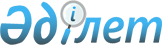 Об утверждении Правил снижения тарифов (цен, ставок сборов) за предоставляемые услуги (товары, работы) для всех потребителей субъектов естественной монополии, в период действия тарифов (цен, ставок сборов)
					
			Утративший силу
			
			
		
					Приказ Председателя Агентства Республики Казахстан по регулированию естественных монополий и защите конкуренции от 20 февраля 2003 года N 46-ОД. Зарегистрированный Министерством юстиции Республики Казахстан 21 марта 2003 года N 2215. Утратил силу - приказом и.о.Председателя Агентства РК по регулированию естественных монополий от 19 марта 2005 года N 91-ОД (V053530)



      В целях реализации подпункта 1-1) статьи 6 
 Закона 
 Республики Казахстан "О естественных монополиях", приказываю:






      1. Утвердить прилагаемые Правила снижения тарифов (цен, ставок сборов) за предоставляемые услуги (товары, работы) для всех потребителей субъектов естественной монополии, в период действия тарифов (цен, ставок сборов).




      2. Департаменту административной работы (Шабдарбаев А.Т.) после государственной регистрации настоящего приказа:



      1) довести настоящий приказ до сведения структурных подразделений и территориальных органов Агентства Республики Казахстан по регулированию естественных монополий и защите конкуренции;



      2) обеспечить в установленном порядке опубликование настоящего приказа в официальных средствах массовой информации.




      3. Контроль за исполнением настоящего приказа возложить на заместителя Председателя Агентства Республики Казахстан по регулированию естественных монополий и защите конкуренции Ойнарова А.Р.




      4. Настоящий приказ вводится в действие со дня опубликования.

      

Председатель





Утверждены          



Приказом Председателя    



Агентства Республики Казахстан



по регулированию естественных



монополий и защите конкуренции



от 20 февраля 2003 года N 46-ОД



Правила снижения тарифов (цен, ставок сборов)






за предоставляемые услуги (товары, работы)






для всех потребителей субъектов естественной монополии,






в период действия тарифов (цен, ставок сборов)






 


1. Общие положения



      1. Настоящие Правила снижения тарифов (цен, ставок сборов) за предоставляемые услуги (товары, работы) для всех потребителей субъектов естественной монополии, в период действия тарифов (цен, ставок сборов) разработаны в соответствии с 
 Законом 
 Республики Казахстан "О естественных монополиях" и устанавливают порядок снижения тарифов (цен, ставок сборов) (далее - тарифы) за предоставляемые услуги (товары, работы) (далее - услуги) для всех потребителей субъектов естественной монополии (далее - субъектов) в период действия тарифов.




 


2. Порядок снижения тарифов за предоставляемые услуги






для всех потребителей субъектов, в период действия тарифов



      2. Снижаемый тариф за предоставляемую услугу для всех потребителей должен быть не ниже стоимости затрат, необходимых для предоставления услуги и учитывать возможность получения прибыли, обеспечивающей эффективное функционирование субъекта. При этом снижение тарифов может осуществляться в следующих случаях:



      1) увеличение объемов оказываемых или производимых услуг;



      2) сокращения фактических затрат субъекта, за исключением затрат на текущий и капитальный ремонты и другие ремонтно-восстановительные работы, не приводящие к росту стоимости основных средств, затрат на реализацию инвестиционного проекта, утвержденного и согласованного в установленном законодательством порядке;



      3) изменения в сторону снижения цены на приобретаемый субъектом товар (продукцию) с целью перепродажи в структуре отпускных тарифов для розничных потребителей, устанавливаемых для субъектов, осуществляющих деятельность, предусмотренную подпунктом 3) пункта 1 статьи 18-1 
 Закона 
 Республики Казахстан "О естественных монополиях";



      4) получение значительных доходов от иных видов деятельности, осуществляемых субъектами в соответствии с законодательством Республики Казахстан о естественных монополиях.



      3. Снижение тарифов не должно:



      1) являться основанием для повышения тарифов при последующей подаче заявки на рассмотрение тарифов;



      2) являться основанием невыполнения инвестиционного проекта;



      3) снижать качество, а также ограничивать количество предоставляемых услуг;



      4) ставить потребителей в неравные условия или иным образом ущемлять их права и законные интересы.



      4. Решение Субъекта о снижении тарифов за предоставляемые услуги для всех потребителей, в период действия тарифов утверждается приказом первого руководителя субъекта.



      5. При утверждении решения о снижении тарифов за предоставляемые услуги на определенный срок, необходимо указывать этот срок в приказе Субъекта.



      6. Субъект не позднее, чем за 25 дней до введения снижения тарифа за предоставляемые услуги для всех потребителей уведомляет Уполномоченный орган о принятом решении путем направления в уполномоченный орган оригинала принятого приказа о снижении тарифа, а также расчетов и обосновывающих документов, подтверждающих возможность снижения тарифа.




 


3. Порядок введения снижения тарифов






за предоставляемые услуги для всех потребителей субъектов,






в период действия тарифов



      7. Снижение тарифов за предоставляемые услуги для всех потребителей осуществляется с 1 числа месяца, следующего за датой уведомления.



      8. Субъект доводит до сведения потребителя информацию о снижении тарифов не позднее, чем за 10 дней до введения их в действие.



      9. Если субъект не уведомит потребителей о снижении тарифов в сроки, предусмотренные настоящими Правилами, то указанное снижение тарифов не должно производиться. Введение снижения тарифов осуществляется через месяц.




 


4. Ответственность за нарушение настоящих Правил



      10. Субъекты, допустившие нарушение настоящих Правил могут быть привлечены к ответственности, предусмотренной законодательством Республики Казахстан.

					© 2012. РГП на ПХВ «Институт законодательства и правовой информации Республики Казахстан» Министерства юстиции Республики Казахстан
				